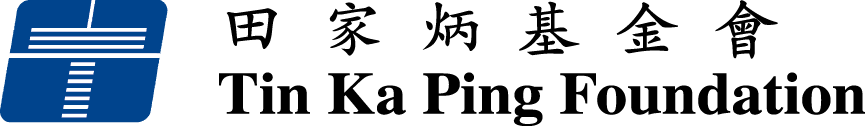 拨款账户申报表注意：*  请将不适用者删去	以中文填写受款银行资料。如所提供的资料不正确而引致汇款不成功，银行所收取的退款手续费，本会将在获批金额中扣除。	倘若受款账户名称与申请单位名称不相同，务请另具函说明理由。	汇款备注以30个字为限申请单位负责人签署：                       盖章:____________   日期：	    申请单位(名称与公章一致)获资助项目名称* 田家炳中学优秀毕业生奖学金田家炳中学高中毕业生特别奖学金* 田家炳中学优秀毕业生奖学金田家炳中学高中毕业生特别奖学金* 田家炳中学优秀毕业生奖学金田家炳中学高中毕业生特别奖学金获资助总额付款方式转账汇款转账汇款转账汇款要求汇款日期联络人电话电邮受款银行资料受款银行资料受款银行资料受款银行资料受款银行名称银行分行及地址受款账户名称 受款账户号码汇款备注 